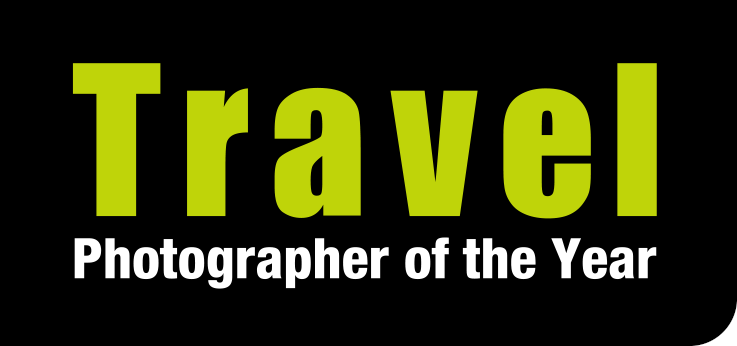 May 1st 2018 - for immediate releaseTravel Photographer of the Year® exhibition travels to SintraA selection of the latest winning images from the Travel Photographer of the Year awards will be on view this summer in the stunning World Heritage setting of the Manège in the Parque da Pena, Sintra near Lisbon.This beautiful location will see over 400,000 visitors during the summer exhibition period. Located in the Sintra hills, the Park and Palace of Pena are the fruit of King Ferdinand II’s creative genius and the greatest expression of 19th-century romanticism in Portugal, denoting clear influences from the Manueline and Moorish styles of architecture. The palace was built in such a way as to be visible from any point in the park, which consists of a forest and luxuriant gardens with over five hundred different species of trees originating from the four corners of the earth.Travel Photographer of the Year® founder, Chris Coe, said, “As we celebrate the 15th anniversary of the awards, we are very excited to be taking the exhibition to such a fabulous location. I visited the palace and gardens at Sintra many years ago and it has left a lasting impression. It is simply breath-taking and to see the TPOTY winning images in this wonderful setting is something I look forward to very much.”EndsFor media enquiries please contact Karen Coe at Travel Photographer of the Year on +44(0) 1728 627752 or email press@tpoty.com Images are available to accompany this story – please visit the 2017 Winners’ Gallery on tpoty.com to choose the images you would like, and we will provide them in high-res or as files for web galleries, along with captions. Travel Photographer of the Year was founded in 2003 and rapidly became one of the world’s leading travel photography awards. We accept entries from amateur, semi-pro and professional photographers of all ages and from all countries. We have received entries from photographers in more than 140 countries and, to date, our oldest entrant has been 88 years old, the youngest just five. 